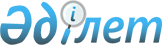 Жәнібек ауданының аумағында үгіттік баспа материалдарын орналастыру үшін
орындар белгілеу туралы
					
			Күшін жойған
			
			
		
					Батыс Қазақстан облысы Жәнібек ауданы әкімдігінің 2011 жылғы 28 қарашадағы N 248 қаулысы. Батыс Қазақстан облысы Әділет департаментінде 2011 жылғы 14 желтоқсанда N 7-6-132 тіркелді. Күші жойылды - Батыс Қазақстан облысы Жәнібек ауданы әкімдігінің 2012 жылғы 4 сәуірдегі N 64 қаулысымен      Ескерту. Күші жойылды - Батыс Қазақстан облысы Жәнібек ауданы әкімдігінің 2012.04.04 N 64 Қаулысымен      Қазақстан Республикасының 1995 жылғы 28 қыркүйектегі "Қазақстан Республикасындағы сайлау туралы" Конституциялық Заңының 28 бабының 6 тармағы, Қазақстан Республикасының 2001 жылғы 23 қаңтардағы "Қазақстан Республикасындағы жергілікті мемлекеттік басқару және өзін-өзі басқару туралы" Заңының 31, 37 баптарын басшылыққа алып аудан әкімдігі ҚАУЛЫ ЕТЕДІ:



      1. Аудандық (аумақтық) сайлау комиссиясымен бірлесіп (келісім бойынша) Жәнібек ауданының аумағында барлық кандидаттар үшін үгіттік баспа материалдарын орналастыру орындары қосымшаға сәйкес белгіленсін.



      2. Ауылдық округ әкімдері және "Батыс Қазақстан облысы Жәнібек аудандық тұрғын үй, коммуналдық шаруашылық, жолаушы көлігі және автомобиль жолдары бөлімі" мемлекеттік мекемесі үгіттік баспа материалдарын орналастыратын орындарды стендтермен, тақталармен, тұғырлықтармен жарақтандырсын.



      3. Осы қаулы алғаш ресми жарияланған күннен бастап қолданысқа енгізіледі.



      4. Осы қаулының орындалуын бақылау аудан әкімінің орынбасары Б. А. Есенғалиевке жүктелсін.      Аудан әкімі                      Р. Өтешев      КЕЛІСІЛДІ:      Аудандық (аумақтық)

      сайлау комиссиясының

      төрағасы

      _____________Р. Қарашин

      28.11.2011 ж.

Аудан әкімдігінің

2011 жылғы 28 қарашадағы N 248

қаулысына қосымша Жәнібек ауданының аумағында

барлық кандидаттар үшін үгіттік баспа

материалдарын орналастыру орындары
					© 2012. Қазақстан Республикасы Әділет министрлігінің «Қазақстан Республикасының Заңнама және құқықтық ақпарат институты» ШЖҚ РМК
				NЕлді мекен атауыОрналасатын жеріОрналасатын нысанның атауыСаны1.Ақоба ауылыАбай көшесі бойындағы орталық алаңстенд12.Борсы ауылыШ. Мұхамбетқалиев көшесі бойындағы орталық алаңстенд13.Тегісшіл елді мекеніФельдшерлік пункт ғимаратының алдыстенд14.Жақсыбай ауылыЖ. Қарақұлов көшесі бойындағы орталық алаңстенд15.Ақадыр елді мекеніКітапхана ғимаратының алдыстенд16.Жәнібек ауылыОрталық алаңстенд17.Жәнібек ауылыАудандық редакция ғимаратының алдыстенд18.Күйгенкөл ауылыТ. Жароков көшесі бойындағы орталық алаңстенд19.Өнеге елді мекеніБастауыш мектеп ғимаратының алдыстенд110.Құрсай елді мекеніБастауыш мектеп ғимаратының алдыстенд111.Көлтабан елді мекеніФельдшерлік пункт ғимаратының алдыстенд112.Қамысты ауылыТәуелсіздік көшесі бойындағы орталық алаңстенд113.Талов ауылыГагарин көшесі бойындағы орталық алаңстенд114.Майтүбек елді мекеніБастауыш мектеп ғимаратының алдыстенд115.Тау ауылыАбай көшесі бойындағы орталық алаңстенд116.Жігер елді мекеніКітапхана ғимаратының алдыстенд117.Жұмаев елді мекеніБастауыш мектеп ғимаратының алдыстенд118.Ұзынкөл ауылыМектеп көшесі бойындағы орталық алаңстенд119.Еңбекші елді мекеніБастауыш мектеп ғимаратының алды стенд1